Sweet Onion Pork Chops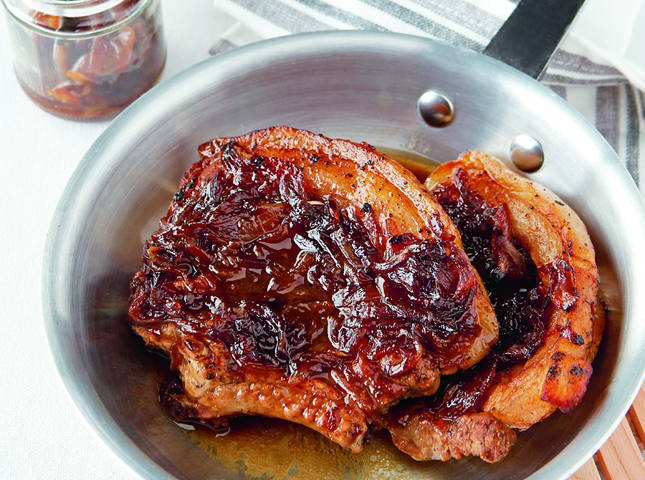 Prep Time: 20 minutesCook Time: 45-55 minutesTotal Time: 65-75 minutesYield: 24 servings